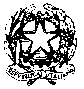 Ministero dell’Istruzione e del MeritoAvvisoA tutti i docentiOggetto:  Giochi Matematici del Mediterraneo 2024Il nostro Istituto aderisce ai Giochi Matematici del Mediterraneo 2024 organizzati dall’Accademia Italiana per la Promozione della Matematica (AIPM), «Alfredo Guido», col Patrocinio dell’Università degli Studi di Palermo.Per offrire ulteriore opportunità di partecipazione e  valorizzazione delle eccellenze, la scuola Cante si è candidata, con esito positivo, come SCUOLA POLO per lo svolgimento delle gare della FINALE di AREA.Pertanto, il giorno Sabato 9 Marzo 2024, dalle ore 8:30 e per tutto il prosieguo della mattinata, con apertura straordinaria, il nostro Istituto ospiterà oltre ai propri alunni, altri 100 ragazzi (e loro accompagnatori) provenienti dalle scuole limitrofe del territorio che si sfideranno per qualificarsi alla FINALE NAZIONALE, che si svolgerà, successivamente, in presenza, a Palermo.Tutti i docenti sono invitati a partecipare alla manifestazione di proclamazione dei vincitori di questa fase dei giochi che si terrà intorno alle ore 13:00. Coloro che si renderanno disponibili per l’accoglienza, la somministrazione e/o sorveglianza durante le prove sono invitati a darne notizia alla prof. Carrozzone così da poter organizzare al meglio delle nostre possibilità un evento che per noi, comunità scolastica del territorio, rappresenta un’occasione importante.Giugliano in Campania, 16 febbraio 2024                  Fto*    Il Dirigente Scolastico                               dott. Paolo Iandolo  (*) firma autografa sostituita da indicazione a mezzo stampa, ai sensi dell’art. 3, comma 2, D.Lsg. 39/1993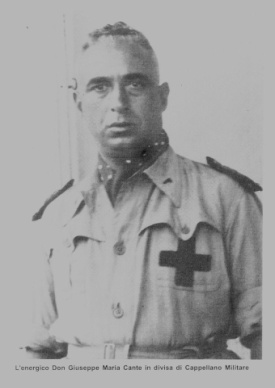 SCUOLA SECONDARIA STATALE DI 1° GRADOGiuseppe Maria CanteVia Vaccaro n. 21 - Giugliano in CampaniaUn bambino, un insegnante,un libro e una penna possono cambiare il mondo.                   Malala                Yousafzai